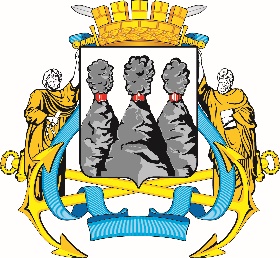 Ленинская ул., д. 14, Петропавловск-Камчатский, 683000Тел. (4152)30-25-80 (2450), факс (4152)42-52-29, e-mail: duma@pkgo.ru, duma.pkgo.ru ПРОТОКОЛ совместного заседания комитетов Городской Думы 
Петропавловск-Камчатского городского округа от 13.02.2023                                                                                            г. Петропавловск-Камчатский,                                                                                                ул. Ленинская, д. 14, зал заседаний № 429Время начала: 1630 часовВремя окончания: 1810 часовПредседательствующий:ПОВЕСТКА ДНЯ:1. (1) О принятии решения о внесении изменений в Решение Городской Думы Петропавловск-Камчатского городского округа от 05.07.2016 № 456-нд «Об условиях и порядке согласования размещения агитационных печатных материалов на объектах, находящихся в собственности Петропавловск-Камчатского городского округа»Докл.: Борискин Сергей Евгеньевич2. (15.3) О намерении администрации Петропавловск-Камчатского городского округа заключить соглашение о сотрудничестве с администрацией города НорильскаДокл.: Борискин Сергей Евгеньевич3. (2) О принятии решения о признании утратившими силу отдельных решений Городской Думы Петропавловск-Камчатского городского округаДокл.: Гореликов Максим Игоревич4. (15.6) Об установке памятного знака Константинову Артёму СергеевичуДокл.: Крюкова Анастасия Валерьевна5. (3) О принятии решения о внесении изменений в Решение Городской Думы Петропавловск-Камчатского городского округа от 26.11.2021 № 427-нд «Об утверждении Положения о муниципальном контроле в сфере благоустройства на территории Петропавловск-Камчатского городского округа» (2 вариант)Докл.: Сашенков Александр Александрович  6. (4) О принятии решения о внесении изменений в Решение Городской Думы Петропавловск-Камчатского городского округа от 26.11.2021 № 428-нд «Об утверждении Положения о муниципальном земельном контроле на территории Петропавловск-Камчатского городского округа» (2 вариант)Докл.: Сашенков Александр Александрович  7. (5) О принятии решения о внесении изменений в Решение Городской Думы Петропавловск-Камчатского городского округа от 26.11.2021 № 429-нд «Об утверждении Положения о муниципальном жилищном контроле на территории Петропавловск-Камчатского городского округа» (2 вариант)Докл.: Сашенков Александр Александрович  8. (6) О принятии решения о внесении изменения в Решение Городской Думы Петропавловск-Камчатского городского округа от 06.05.2013 № 71-нд «О порядке предоставления жилых помещений муниципального специализированного жилищного фонда в Петропавловск-Камчатском городском округе»Докл.: Сорвенкова Елена Гаджимамедовна9. (7) О принятии решения о признании утратившими силу отдельных решений Городской Думы Петропавловск-Камчатского городского округа (2 вариант)Докл.: Гореликов Максим Игоревич10. (15.1) Об отчете о выполнении Прогнозного плана приватизации муниципального имущества Петропавловск-Камчатского городского округа на 2022 год и плановый период 2023-2024 годов, утвержденного решением Городской Думы Петропавловск-Камчатского городского округа от 24.08.2022 № 1218-р, за 2022 годДокл.: Котмина Екатерина Александровна11. (8) О протесте прокурора города Петропавловска-Камчатского от 13.01.2023 № 7/46-42-23 (ОПК 128408) на Решение Городской Думы Петропавловск-Камчатского городского округа от 28.04.2014 № 211-нд «О публичных слушаниях в Петропавловск-Камчатском городском округе» в частиДокл.: Белкина Мария Александровна 12. (9) О принятии решения о внесении изменения в Решение Городской Думы Петропавловск-Камчатского городского округа от 26.06.2013 № 92-нд «О порядке официального использования официальных символов Петропавловск-Камчатского городского округа»Докл.: Белкина Мария Александровна13. (10) О принятии решения о внесении изменений в Решение Городской Думы Петропавловск-Камчатского городского округа от 19.05.2011 № 343-нд «О порядке образования в органах местного самоуправления, аппарате Избирательной комиссии Петропавловск-Камчатского городского округа комиссий по урегулированию конфликтов интересов» Докл.: Белкина Мария Александровна14. (11) О принятии решения о внесении изменений в Решение Городской Думы Петропавловск-Камчатского городского округа от 30.10.2008 № 71-нд «О порядке проведения конкурса на замещение должности муниципальной службы в Петропавловск-Камчатском городском округе»Докл.: Белкина Мария Александровна15. (12) О принятии решения о внесении изменений в Решение Городской Думы Петропавловск-Камчатского городского округа от 26.02.2009 № 101-нд «О положении о проведении аттестации муниципальных служащих в Петропавловск-Камчатском городском округе»Докл.: Белкина Мария Александровна16. (15.4) О принятии решения о признании утратившим силу Решения Городской Думы Петропавловск-Камчатского городского округа от 19.10.2022 № 10-нд «О порядке размещения сведений о доходах, расходах, об имуществе и обязательствах имущественного характера лиц, замещающих муниципальные должности в Городской Думе Петропавловск-Камчатского городского округа, и членов их семей на официальном сайте Городской Думы Петропавловск-Камчатского городского округа в информационно-телекоммуникационной сети «Интернет» и предоставления этих сведений средствам массовой информации для опубликования»Докл.: Белкина Мария Александровна17. (15.5) О внесении изменений в решение Городской Думы Петропавловск-Камчатского городского округа от 21.03.2018 № 137-р «О создании рабочей группы по разработке проекта решения Городской Думы Петропавловск-Камчатского городского округа «О внесении изменений в Решение Городской Думы Петропавловск-Камчатского городского округа от 27.12.2013 № 164-нд «О порядке создания условий для обеспечения жителей Петропавловск-Камчатского городского округа услугами связи, общественного питания, торговли и бытового обслуживания» (2 вариант)Докл.: Белкина Мария Александровна18. (15.2.) Об отчете начальника Управления Министерства внутренних дел Российской Федерации по городу Петропавловску-Камчатскому о деятельности полиции за 2022 годДокл.: Белкина Мария Александровна19. (13) Об участии Городской Думы Петропавловск-Камчатского городского округа в конкурсе на лучший представительный орган муниципального образования в Камчатском краеДокл.: Белкина Мария Александровна20. (14) О внесении изменений в перечень наказов избирателей Петропавловск-Камчатского городского округа на 2023 год, поступивших депутатам Городской Думы Петропавловск-Камчатского городского округа, утвержденный решением Городской Думы Петропавловск-Камчатского городского округа от 22.06.2022 № 1209-р  Докл.: Белкина Мария Александровна 21. О протесте прокурора города Петропавловска-Камчатского от 06.02.2023 № 7/54-04-2023 (ОПК 126943) на Решение Городской Думы Петропавловск-Камчатского городского округа от 26.11.2021 № 427-нд «Об утверждении Положения о муниципальном контроле в сфере благоустройства на территории Петропавловск-Камчатского городского округа»Докл.: Белкина Мария Александровна 22. Разное:	22.1 О вывозе и складировании снежных масс на территории Петропавловск-Камчатского городского округаДокл.: Наумов Анатолий Борисович (Решение принимается открытым голосованием: «за» - 15, единогласно)Слушали: Лескова Б.А. о внесении предложения по кандидатуре председательствующего на совместном заседании комитетов Городской Думы Петропавловск-Камчатского городского округа Белкиной М.А.Решили: Избрать председательствующим на совместном заседании комитетов Городской Думы Петропавловск-Камчатского городского округа Белкину М.А.(Решение принимается открытым голосованием: «за» - 15, единогласно)ГОРОДСКАЯ ДУМАПЕТРОПАВЛОВСК-КАМЧАТСКОГОГОРОДСКОГО ОКРУГАКОМИТЕТ ПО МЕСТНОМУ САМОУПРАВЛЕНИЮ 
И СОЦИАЛЬНОЙ ПОЛИТИКЕБелкина М.А.Белкина М.А.-депутат Городской Думы Петропавловск-Камчатского городского округа по единому муниципальному избирательному округу, председатель Комитета Городской Думы Петропавловск-Камчатского городского округа по местному самоуправлению и социальной политике.Присутствовали:Присутствовали:Воровский А.В.Воровский А.В.-депутат Городской Думы Петропавловск-Камчатского городского округа по избирательному округу № 8, председатель Комитета Городской Думы Петропавловск-Камчатского городского округа по городскому и жилищно-коммунальному хозяйству;Галич А.А.Галич А.А.-депутат Городской Думы Петропавловск-Камчатского городского округа по избирательному округу № 6;Гурина А.М.Гурина А.М.-депутат Городской Думы Петропавловск-Камчатского городского округа  по избирательному округу № 4;Ильина Е.И.Ильина Е.И.-депутат Городской Думы Петропавловск-Камчатского городского округа  по избирательному округу № 10;Кадачигова Д.С.Кадачигова Д.С.-депутат Городской Думы Петропавловск-Камчатского городского округа по избирательному округу № 4;Лесков Б.А.Лесков Б.А.-депутат Городской Думы Петропавловск-Камчатского городского округа по избирательному округу № 5, заместитель председателя Городской Думы Петропавловск-Камчатского городского округа;Лосев К.Е.Лосев К.Е.-депутат Городской Думы Петропавловск-Камчатского городского округа по единому муниципальному избирательному округу;Наумов А.Б.Наумов А.Б.-депутат Городской Думы Петропавловск-Камчатского городского округа  по избирательному округу № 2;Ника П.В.Ника П.В.-депутат Городской Думы Петропавловск-Камчатского городского округа по единому муниципальному избирательному округу;Сароян С.А.Сароян С.А.-депутат Городской Думы Петропавловск-Камчатского городского округа по избирательному округу № 8;Федоров Д.С.Федоров Д.С.-депутат Городской Думы Петропавловск-Камчатского городского округа по избирательному округу № 1;Черныш И.Н.Черныш И.Н.-депутат Городской Думы Петропавловск-Камчатского городского округа по избирательному округу № 7;Чурилова И.Н.Чурилова И.Н.-депутат Городской Думы Петропавловск-Камчатского городского округа по единому муниципальному избирательному округу;Шунькин Д.В. Шунькин Д.В. -депутат Городской Думы Петропавловск-Камчатского городского округа по избирательному округу № 5.Отсутствовали:Отсутствовали:Азимов С.А. оглыАзимов С.А. оглы-депутат Городской Думы Петропавловск-Камчатского городского округа  по избирательному округу № 3;Богданов А.М.Богданов А.М.-депутат Городской Думы Петропавловск-Камчатского городского округа по избирательному округу № 6;Базанов Д.А.Базанов Д.А.-депутат Городской Думы Петропавловск-Камчатского городского округа по избирательному округу № 9;Воронов Д.М.Воронов Д.М.-депутат Городской Думы Петропавловск-Камчатского городского округа по избирательному округу № 7;Гимранов Д.Ю.Гимранов Д.Ю.-депутат Городской Думы Петропавловск-Камчатского городского округа  по избирательному округу № 3;Иванова Н.А.Иванова Н.А.-депутат Городской Думы Петропавловск-Камчатского городского округа  по избирательному округу № 10;Каминский А.А.Каминский А.А.-депутат Городской Думы Петропавловск-Камчатского городского округа по единому муниципальному избирательному округу;Колядка В.В.Колядка В.В.-депутат Городской Думы Петропавловск-Камчатского городского округа по избирательному округу № 9;Лиманов А.С.Лиманов А.С.-депутат Городской Думы Петропавловск-Камчатского городского округа по единому муниципальному избирательному округу, председатель Городской Думы Петропавловск-Камчатского городского округа;Павленко Д.А.Павленко Д.А.-депутат Городской Думы Петропавловск-Камчатского городского округа  по избирательному округу № 2, председатель Комитета Городской Думы Петропавловск-Камчатского городского округа по собственности, земельным отношениям, предпринимательству и инвестициям;Песоцкая Г.В.Песоцкая Г.В.депутат Городской Думы Петропавловск-Камчатского городского округа по единому муниципальному избирательному округу;Половинкин М.О.Половинкин М.О.-депутат Городской Думы Петропавловск-Камчатского городского округа по избирательному округу № 1;Походий С.М.Походий С.М.-депутат Городской Думы Петропавловск-Камчатского городского округа по единому муниципальному избирательному округу;Рыкова И.В.Рыкова И.В.-депутат Городской Думы Петропавловск-Камчатского городского округа по единому муниципальному избирательному округу;Тетеревкова Н.А.Тетеревкова Н.А.-депутат Городской Думы Петропавловск-Камчатского городского округа по единому муниципальному избирательному округу.Приглашенные:Приглашенные:Кушнир М.П.Кушнир М.П.-председатель Контрольно-счетной палаты Петропавловск-Камчатского городского округа;Борискин С.Е.Борискин С.Е.-заместитель Главы администрации Петропавловск-Камчатского городского округа – руководитель Управления делами администрации Петропавловск-Камчатского городского округа;Сашенков А.А.Сашенков А.А.-заместитель Главы администрации Петропавловск-Камчатского городского округа – начальник Контрольного управления администрации Петропавловск-Камчатского городского округа;Гореликов М.П.Гореликов М.П.-начальник Управления образования администрации Петропавловск-Камчатского городского округа;Сорвенкова Е.Г.Сорвенкова Е.Г.-руководитель Управления коммунального хозяйства и жилищного фонда администрации Петропавловск-Камчатского городского округа;Плотникова Я.Н.Плотникова Я.Н.-руководитель Управления имущественных и земельных отношений администрации Петропавловск-Камчатского городского округа;Котмина Е.А.Котмина Е.А.-и.о. руководителя Управления имущественных и земельных отношений администрации Петропавловск-Камчатского городского округа;Гаспарян А.А.Гаспарян А.А.-заместитель руководителя Управления делами администрации Петропавловск-Камчатского городского округа;Крюкова А.В.Крюкова А.В.-начальник отдела культуры Управления культуры, спорта и молодежной политике администрации Петропавловск-Камчатского городского округа.Присутствовали работники аппарата Городской Думы Петропавловск-Камчатского городского округа:Присутствовали работники аппарата Городской Думы Петропавловск-Камчатского городского округа:Присутствовали работники аппарата Городской Думы Петропавловск-Камчатского городского округа:Присутствовали работники аппарата Городской Думы Петропавловск-Камчатского городского округа:Глуховский Д.В.Глуховский Д.В.-руководитель аппарата Городской Думы Петропавловск-Камчатского городского округа;Алексеева И.Н.Алексеева И.Н.-заместитель руководителя аппарата Городской Думы Петропавловск-Камчатского городского округа – начальник управления по обеспечению деятельности органов Городской Думы и информационного обеспечения работы аппарата Городской Думы Петропавловск-Камчатского городского округа;Погодаева Т.А.Погодаева Т.А.-начальник отдела по обеспечению деятельности органов и депутатских объединений Городской Думы управления по обеспечению деятельности органов Городской Думы и информационного обеспечения работы аппарата Городской Думы Петропавловск-Камчатского городского округа;Морозов А.А.Морозов А.А.-начальник отдела организационной и кадровой работы управления организационно-правового обеспечения работы аппарата Городской Думы Петропавловск-Камчатского городского округа;Бастрикова Е.В.Бастрикова Е.В.-и.о. начальника юридического отдела управления организационно-правового обеспечения работы аппарата Городской Думы Петропавловск-Камчатского городского округа;Грузинская О.В.Грузинская О.В.-советник отдела по обеспечению деятельности органов и депутатских объединений Городской Думы управления по обеспечению деятельности органов Городской Думы и информационного обеспечения работы аппарата Городской Думы Петропавловск-Камчатского городского округа;Токарева И.Л.-советник отдела по обеспечению деятельности органов и депутатских объединений Городской Думы управления по обеспечению деятельности органов Городской Думы и информационного обеспечения работы аппарата Городской Думы Петропавловск-Камчатского городского округа;Кацалап А.Б.-советник информационного отдела управления по обеспечению деятельности органов Городской Думы и информационного обеспечения работы аппарата Городской Думы Петропавловск-Камчатского городского округа.1. СЛУШАЛИ:О принятии решения о внесении изменений в Решение Городской Думы Петропавловск-Камчатского городского округа от 05.07.2016 № 456-нд «Об условиях и порядке согласования размещения агитационных печатных материалов на объектах, находящихся в собственности Петропавловск-Камчатского городского округа»ВЫСТУПИЛИ:Борискин С.Е., Бастрикова Е.В.РЕШИЛИ:1. Одобрить проект решения и рекомендовать Городской Думе принять нормативный правовой акт с учетом заключения юридического отдела аппарата Городской Думы.2. Рекомендовать Городской Думе Петропавловск-Камчатского городского округа рассмотреть проект решения на сессии Городской Думы Петропавловск-Камчатского городского округа без обсуждения.(Решение принимается открытым голосованием: «за» - 15, единогласно)2. СЛУШАЛИ:О намерении администрации Петропавловск-Камчатского городского округа заключить соглашение о сотрудничестве с администрацией города НорильскаВЫСТУПИЛИ:Борискин С.Е., Бастрикова Е.В.РЕШИЛИ:1. Одобрить проект решения и рекомендовать Городской Думе принять правовой акт в целом.2. Рекомендовать Городской Думе Петропавловск-Камчатского городского округа рассмотреть проект решения на сессии Городской Думы Петропавловск-Камчатского городского округа без обсуждения.(Решение принимается открытым голосованием: «за» - 15, единогласно)3. СЛУШАЛИ:О принятии решения о признании утратившими силу отдельных решений Городской Думы Петропавловск-Камчатского городского округаВЫСТУПИЛИ:Гореликов М.И., Наумов А.Б., Бастрикова Е.В.РЕШИЛИ:1. Одобрить проект решения и рекомендовать Городской Думе принять нормативный правовой акт с учетом заключения юридического отдела аппарата Городской Думы.2. Рекомендовать Городской Думе Петропавловск-Камчатского городского округа рассмотреть проект решения на сессии Городской Думы Петропавловск-Камчатского городского округа без обсуждения.(Решение принимается открытым голосованием: «за» - 15, единогласно)4. СЛУШАЛИ:Об установке памятного знака Константинову Артёму СергеевичуВЫСТУПИЛИ:Крюкова А.В., Наумов А.Б., Воровский А.В., Бастрикова Е.В., Лесков Б.А., Кушнир М.П.РЕШИЛИ:1. Одобрить проект решения и рекомендовать Городской Думе принять правовой акт с учетом заключения юридического отдела аппарата Городской Думы.2. Рекомендовать Городской Думе Петропавловск-Камчатского городского округа рассмотреть проект решения на сессии Городской Думы Петропавловск-Камчатского городского округа без обсуждения.3. Аппарату Городской Думы Петропавловск-Камчатского городского округа провести мониторинг решений комитетов Городской Думы Петропавловск-Камчатского городского округа в части установки и сохранения памятников, мемориальных и памятных досок и знаков на территории Петропавловск-Камчатского городского округа. Данный вопрос рассмотреть на очередном заседании профильного комитета Городской Думы Петропавловск-Камчатского городского округа.(Решение принимается открытым голосованием: «за» - 15, единогласно)5. СЛУШАЛИ:О принятии решения о внесении изменений в Решение Городской Думы Петропавловск-Камчатского городского округа от 26.11.2021 № 427-нд «Об утверждении Положения о муниципальном контроле в сфере благоустройства на территории Петропавловск-Камчатского городского округа» (2 вариант)ВЫСТУПИЛИ:Сашенков А.А., Бастрикова Е.В.РЕШИЛИ:Одобрить проект решения и рекомендовать Городской Думе принять нормативный правовой акт с учетом заключений юридического отдела аппарата Городской Думы и прокуратуры г. Петропавловска-Камчатского(Решение принимается открытым голосованием: «за» - 15, единогласно)6. СЛУШАЛИ:О принятии решения о внесении изменений в Решение Городской Думы Петропавловск-Камчатского городского округа от 26.11.2021 № 428-нд «Об утверждении Положения о муниципальном земельном контроле на территории Петропавловск-Камчатского городского округа» (2 вариант)ВЫСТУПИЛИ:Сашенков А.А., Бастрикова Е.В.РЕШИЛИ:Одобрить проект решения и рекомендовать Городской Думе принять нормативный правовой акт с учетом заключений юридического отдела аппарата Городской Думы и прокуратуры г. Петропавловска-Камчатского(Решение принимается открытым голосованием: «за» - 15, единогласно)7. СЛУШАЛИ:О принятии решения о внесении изменений в Решение Городской Думы Петропавловск-Камчатского городского округа от 26.11.2021 № 429-нд «Об утверждении Положения о муниципальном жилищном контроле на территории Петропавловск-Камчатского городского округа» (2 вариант)ВЫСТУПИЛИ:Сашенков А.А., Бастрикова Е.В.РЕШИЛИ:Одобрить проект решения и рекомендовать Городской Думе принять нормативный правовой акт с учетом заключений юридического отдела аппарата Городской Думы и прокуратуры г. Петропавловска-Камчатского(Решение принимается открытым голосованием: «за» - 15, единогласно)8. СЛУШАЛИ:О принятии решения о внесении изменения в Решение Городской Думы Петропавловск-Камчатского городского округа от 06.05.2013 № 71-нд «О порядке предоставления жилых помещений муниципального специализированного жилищного фонда в Петропавловск-Камчатском городском округе»ВЫСТУПИЛИ:Сорвенкова Е.Г., Наумов А.Б., Бастрикова Е.В.РЕШИЛИ:Одобрить проект решения и рекомендовать Городской Думе принять нормативный правовой акт с учетом заключения юридического отдела аппарата Городской Думы(Решение принимается открытым голосованием: «за» - 15, единогласно)9. СЛУШАЛИ:О принятии решения о признании утратившими силу отдельных решений Городской Думы Петропавловск-Камчатского городского округа (2 вариант)ВЫСТУПИЛИ:Гореликов М.И., Бастрикова Е.В.РЕШИЛИ:1. Одобрить проект решения и рекомендовать Городской Думе принять нормативный правовой акт с учетом заключения юридического отдела аппарата Городской Думы.2. Рекомендовать Городской Думе Петропавловск-Камчатского городского округа рассмотреть проект решения на сессии Городской Думы Петропавловск-Камчатского городского округа без обсуждения.(Решение принимается открытым голосованием: «за» - 15, единогласно)10. СЛУШАЛИ:Об отчете о выполнении Прогнозного плана приватизации муниципального имущества Петропавловск-Камчатского городского округа на 2022 год и плановый период 2023-2024 годов, утвержденного решением Городской Думы Петропавловск-Камчатского городского округа от 24.08.2022 № 1218-р, за 2022 годВЫСТУПИЛИ:Котмина Е.А., Наумов А.Б., Ника П.В., Воровский А.В., Сароян С.А., Бастрикова Е.В.РЕШИЛИ:Одобрить проект решения и рекомендовать Городской Думе принять правовой акт с учетом заключения юридического отдела аппарата Городской Думы(Решение принимается открытым голосованием: «за» - 15, единогласно)11. СЛУШАЛИ:О протесте прокурора города Петропавловска-Камчатского от 13.01.2023        № 7/46-42-23 (ОПК 128408) на Решение Городской Думы Петропавловск-Камчатского городского округа от 28.04.2014 № 211-нд «О публичных слушаниях в Петропавловск-Камчатском городском округе» в частиВЫСТУПИЛИ:Бастрикова Е.В.РЕШИЛИ:Одобрить проект решения и рекомендовать Городской Думе принять нормативный правовой акт с учетом заключения юридического отдела аппарата Городской Думы (Решение принимается открытым голосованием: «за» - 15, единогласно)12. СЛУШАЛИ:О принятии решения о внесении изменения в Решение Городской Думы Петропавловск-Камчатского городского округа от 26.06.2013 № 92-нд             «О порядке официального использования официальных символов Петропавловск-Камчатского городского округа»ВЫСТУПИЛИ:Наумов А.Б., Глуховский Д.В., Лесков Б.А., Черныш И.Н., Бастрикова Е.В.РЕШИЛИ:1. Одобрить проект решения и рекомендовать Городской Думе принять нормативный правовой акт с учетом заключения юридического отдела аппарата Городской Думы.2. Рекомендовать Городской Думе Петропавловск-Камчатского городского округа рассмотреть проект решения на сессии Городской Думы Петропавловск-Камчатского городского округа без обсуждения.(Решение принимается открытым голосованием: «за» - 15, единогласно)13. СЛУШАЛИ:О принятии решения о внесении изменений в Решение Городской Думы Петропавловск-Камчатского городского округа от 19.05.2011 № 343-нд «О порядке образования в органах местного самоуправления, аппарате Избирательной комиссии Петропавловск-Камчатского городского округа комиссий по урегулированию конфликтов интересов» ВЫСТУПИЛИ:Бастрикова Е.В.РЕШИЛИ:1. Одобрить проект решения и рекомендовать Городской Думе принять нормативный правовой акт с учетом заключения юридического отдела аппарата Городской Думы.2. Рекомендовать Городской Думе Петропавловск-Камчатского городского округа рассмотреть проект решения на сессии Городской Думы Петропавловск-Камчатского городского округа без обсуждения.(Решение принимается открытым голосованием: «за» - 15, единогласно)14. СЛУШАЛИ:О принятии решения о внесении изменений в Решение Городской Думы Петропавловск-Камчатского городского округа от 30.10.2008 № 71-нд «О порядке проведения конкурса на замещение должности муниципальной службы в Петропавловск-Камчатском городском округе»ВЫСТУПИЛИ:Бастрикова Е.В.РЕШИЛИ:1. Одобрить проект решения и рекомендовать Городской Думе принять нормативный правовой акт с учетом заключения юридического отдела аппарата Городской Думы.2. Рекомендовать Городской Думе Петропавловск-Камчатского городского округа рассмотреть проект решения на сессии Городской Думы Петропавловск-Камчатского городского округа без обсуждения.(Решение принимается открытым голосованием: «за» - 15, единогласно)15. СЛУШАЛИ:О принятии решения о внесении изменений в Решение Городской Думы Петропавловск-Камчатского городского округа от 26.02.2009 № 101-нд «О положении о проведении аттестации муниципальных служащих в Петропавловск-Камчатском городском округе»ВЫСТУПИЛИ:Бастрикова Е.В.РЕШИЛИ:1. Одобрить проект решения и рекомендовать Городской Думе принять нормативный правовой акт с учетом заключения юридического отдела аппарата Городской Думы.2. Рекомендовать Городской Думе Петропавловск-Камчатского городского округа рассмотреть проект решения на сессии Городской Думы Петропавловск-Камчатского городского округа без обсуждения.(Решение принимается открытым голосованием: «за» - 15, единогласно)16. СЛУШАЛИ:О принятии решения о признании утратившим силу Решения Городской Думы Петропавловск-Камчатского городского округа от 19.10.2022 № 10-нд «О порядке размещения сведений о доходах, расходах, об имуществе и обязательствах имущественного характера лиц, замещающих муниципальные должности в Городской Думе Петропавловск-Камчатского городского округа, и членов их семей на официальном сайте Городской Думы Петропавловск-Камчатского городского округа в информационно-телекоммуникационной сети «Интернет» и предоставления этих сведений средствам массовой информации для опубликования»ВЫСТУПИЛИ:Бастрикова Е.В.РЕШИЛИ:1. Одобрить проект решения и рекомендовать Городской Думе принять правовой акт в целом.2. Рекомендовать Городской Думе Петропавловск-Камчатского городского округа рассмотреть проект решения на сессии Городской Думы Петропавловск-Камчатского городского округа без обсуждения.(Решение принимается открытым голосованием: «за» - 15, единогласно)17. СЛУШАЛИ:О внесении изменений в решение Городской Думы Петропавловск-Камчатского городского округа от 21.03.2018 № 137-р «О создании рабочей группы по разработке проекта решения Городской Думы Петропавловск-Камчатского городского округа «О внесении изменений в Решение Городской Думы Петропавловск-Камчатского городского округа от 27.12.2013 № 164-нд «О порядке создания условий для обеспечения жителей Петропавловск-Камчатского городского округа услугами связи, общественного питания, торговли и бытового обслуживания» (2 вариант)РЕШИЛИ:1. Одобрить проект решения и рекомендовать Городской Думе принять правовой акт в целом.2. Рекомендовать Городской Думе Петропавловск-Камчатского городского округа рассмотреть проект решения на сессии Городской Думы Петропавловск-Камчатского городского округа без обсуждения.(Решение принимается открытым голосованием: «за» - 15, единогласно)18. СЛУШАЛИ:Об отчете начальника Управления Министерства внутренних дел Российской Федерации по городу Петропавловску-Камчатскому о деятельности полиции за 2022 годВЫСТУПИЛИ:Бастрикова Е.В.РЕШИЛИ:Одобрить проект решения и рекомендовать Городской Думе принять правовой акт с учетом заключения юридического отдела аппарата Городской Думы(Решение принимается открытым голосованием: «за» - 15, единогласно)19. СЛУШАЛИ:Об участии Городской Думы Петропавловск-Камчатского городского округа в конкурсе на лучший представительный орган муниципального образования в Камчатском краеРЕШИЛИ:1. Одобрить проект решения и рекомендовать Городской Думе принять правовой акт в целом.2. Рекомендовать Городской Думе Петропавловск-Камчатского городского округа рассмотреть проект решения на сессии Городской Думы Петропавловск-Камчатского городского округа без обсуждения.(Решение принимается открытым голосованием: «за» - 15, единогласно)20. СЛУШАЛИ:О внесении изменений в перечень наказов избирателей Петропавловск-Камчатского городского округа на 2023 год, поступивших депутатам Городской Думы Петропавловск-Камчатского городского округа, утвержденный решением Городской Думы Петропавловск-Камчатского городского округа от 22.06.2022 № 1209-рРЕШИЛИ:1. Одобрить проект решения и рекомендовать Городской Думе принять правовой акт в целом.2. Рекомендовать Городской Думе Петропавловск-Камчатского городского округа рассмотреть проект решения на сессии Городской Думы Петропавловск-Камчатского городского округа без обсуждения.(Решение принимается открытым голосованием: «за» - 15, единогласно)21. СЛУШАЛИ:О протесте прокурора города Петропавловска-Камчатского от 06.02.2023                    № 7/54-04-2023 (ОПК 126943) на Решение Городской Думы Петропавловск-Камчатского городского округа от 26.11.2021 № 427-нд «Об утверждении Положения о муниципальном контроле в сфере благоустройства на территории Петропавловск-Камчатского городского округа»ВЫСТУПИЛИ:Бастрикова Е.В.РЕШИЛИ:1. Протест прокуратуры г. Петропавловска-Камчатского рассмотреть и удовлетворить.2. Одобрить проект решения и рекомендовать Городской Думе принять нормативный правовой акт «О принятии решения о внесении изменений в Решение Городской Думы Петропавловск-Камчатского городского округа от 26.11.2021 № 427-нд «Об утверждении Положения о муниципальном контроле в сфере благоустройства на территории Петропавловск-Камчатского городского округа».(Решение принимается открытым голосованием: «за» - 15, единогласно)Разное 22.1 СЛУШАЛИ:О вывозе и складировании снежных масс на территории Петропавловск-Камчатского городского округаВЫСТУПИЛИ:Наумов А.Б., Сашенков А.А., Воровский А.В., Шунькин Д.В., Лесков Б.А.РЕШИЛИ:Организовать рабочее совещание по вопросам снегоочистки, вывоза и складирования снежных масс на территории Петропавловск-Камчатского городского округа с участием депутатов Городской Думы Петропавловск-Камчатского городского округа и представителей администрации Петропавловск-Камчатского городского округа(Решение принимается открытым голосованием: «за» - 15, единогласно)Председательствующий на совместном заседании Комитетов Городской Думы Петропавловск-Камчатского городского округа                                                       М.А. БелкинаПротокол вела:Советник отдела по обеспечению деятельности органов и депутатских объединений Городской Думы управления по обеспечению деятельности органов Городской Думы и информационного обеспечения работы аппарата Городской Думы Петропавловск-Камчатского городского округаО.В. Грузинская 